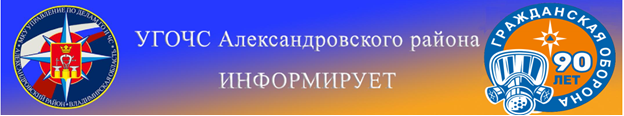 ПАМЯТКА ДЕЙСТВИЙ В СЛУЧАЕ ОБНАРУЖЕНИЯ ПОЖАРА
Если вы обнаружили пожар, немедленно вызовите пожарную охрану. Это следует сделать из безопасного места: например, из соседней квартиры со стационарного телефона 01 или с мобильного телефона номер 101.
Необходимо сообщить следующие сведения:
1. Адрес, где обнаружено загорание или пожар.
2. Объект, где происходит пожар: во дворе, в квартире, в школе и т. д.
3. Что горит (телевизор, мебель, автомобиль)
4. Если диспетчер попросит, то уточнить: номер дома, подъезд, номер квартиры, на каком этаже горит, сколько этажей в здании, код для входа в подъезд, есть ли опасность людям и т.д.
5.Свою фамилию и телефон.
Говорите по телефону чётко и спокойно, не торопитесь. Знайте, что пока вы сообщаете сведения о пожаре, пожарная команда уже поднята по тревоге и выезжает (все дополнительные сведения, которые вы сообщите, пожарным передадут по рации).
     Выйдя из дома, встречайте пожарную машину, показывая самый быстрый и удобный проезд к месту возникшего пожара. Также необходимо учесть, что если вы понадеетесь только на себя, то за те 10-15 минут, пока вы будете метаться по подъезду, пожарные успели бы приехать, приступить к ликвидации пожара и спасению людей и имущества. Не рискуйте своей жизнью и жизнью соседей, как можно быстрее вызывайте пожарную команду.
Однако надо знать, что ложный вызов пожарной команды - из шалости или любопытства - не только отвлечёт силы спасателей от реального чрезвычайного происшествия, но и будет иметь для звонившего или его родителей (если это ребенок) весьма неприятные последствия. Заведомо ложный вызов пожарной охраны является административным правонарушением и наказывается штрафом от 1000 до 1500 рублей (ст.19.13 КоАП РФ). Напоминаем номер телефона экстренной службы:     112      8 (49244) 2-34-12